Mount Isa Agricultural Show Society Inc. 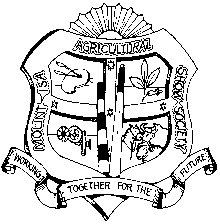 Show Office: Corner Ryan & Davis Road		 PO Box 2145		mountisashow@gmail.comMOUNT ISA QLD 4825		A.B.N. 84 119 078 458MOUNT ISA SHOW PAVILION OFFICIAL ENTRY FORMART - PHOTOGRAPHY - HORTICULTURE - HANDICRAFTS - WOODWORKING – COOKERY - POULTRY  Please return entry form, with fees, to the Show Office Nomination Fee per Class: $2.00 Adults, $1.00 Children unless otherwise stated.Name:Name:Name:Name:Entrant No.:Address:Address:Address:Address:Address:Phone:Phone:Organisation / School:Please indicate with a TickADULT PENSIONER     CHILD  ADULT PENSIONER     CHILD  ADULT PENSIONER     CHILD  ADULT PENSIONER     CHILD  Email:Email:Email:Email:Email:CLASS(4 DIGIT No.)ITEMFeeCLASS(4 DIGIT No.)ITEMITEMITEMFeeFeeTotal No. Entries:Total No. Entries:Total No. Entries:Total No. Entries:If you require additional space, or copies, please photocopy this form.                          Total Cost $If you require additional space, or copies, please photocopy this form.                          Total Cost $If you require additional space, or copies, please photocopy this form.                          Total Cost $If you require additional space, or copies, please photocopy this form.                          Total Cost $If you require additional space, or copies, please photocopy this form.                          Total Cost $If you require additional space, or copies, please photocopy this form.                          Total Cost $I hereby request that you enter the afore mentioned exhibits to your show, subject to the rules and regulations of the society.  I have read and agree to abide by all conditions of entry and recognise that the judges’ decision will be final and legally binding.  I understand that all prizes must be collected Friday or Saturday of the show, during set office hours, or the prize is forfeited back to the Mount Isa Show Society.I hereby request that you enter the afore mentioned exhibits to your show, subject to the rules and regulations of the society.  I have read and agree to abide by all conditions of entry and recognise that the judges’ decision will be final and legally binding.  I understand that all prizes must be collected Friday or Saturday of the show, during set office hours, or the prize is forfeited back to the Mount Isa Show Society.I hereby request that you enter the afore mentioned exhibits to your show, subject to the rules and regulations of the society.  I have read and agree to abide by all conditions of entry and recognise that the judges’ decision will be final and legally binding.  I understand that all prizes must be collected Friday or Saturday of the show, during set office hours, or the prize is forfeited back to the Mount Isa Show Society.I hereby request that you enter the afore mentioned exhibits to your show, subject to the rules and regulations of the society.  I have read and agree to abide by all conditions of entry and recognise that the judges’ decision will be final and legally binding.  I understand that all prizes must be collected Friday or Saturday of the show, during set office hours, or the prize is forfeited back to the Mount Isa Show Society.I hereby request that you enter the afore mentioned exhibits to your show, subject to the rules and regulations of the society.  I have read and agree to abide by all conditions of entry and recognise that the judges’ decision will be final and legally binding.  I understand that all prizes must be collected Friday or Saturday of the show, during set office hours, or the prize is forfeited back to the Mount Isa Show Society.I hereby request that you enter the afore mentioned exhibits to your show, subject to the rules and regulations of the society.  I have read and agree to abide by all conditions of entry and recognise that the judges’ decision will be final and legally binding.  I understand that all prizes must be collected Friday or Saturday of the show, during set office hours, or the prize is forfeited back to the Mount Isa Show Society.I hereby request that you enter the afore mentioned exhibits to your show, subject to the rules and regulations of the society.  I have read and agree to abide by all conditions of entry and recognise that the judges’ decision will be final and legally binding.  I understand that all prizes must be collected Friday or Saturday of the show, during set office hours, or the prize is forfeited back to the Mount Isa Show Society.I hereby request that you enter the afore mentioned exhibits to your show, subject to the rules and regulations of the society.  I have read and agree to abide by all conditions of entry and recognise that the judges’ decision will be final and legally binding.  I understand that all prizes must be collected Friday or Saturday of the show, during set office hours, or the prize is forfeited back to the Mount Isa Show Society.I hereby request that you enter the afore mentioned exhibits to your show, subject to the rules and regulations of the society.  I have read and agree to abide by all conditions of entry and recognise that the judges’ decision will be final and legally binding.  I understand that all prizes must be collected Friday or Saturday of the show, during set office hours, or the prize is forfeited back to the Mount Isa Show Society.Signature: _________________________________Signature: _________________________________Signature: _________________________________Signature: _________________________________Signature: _________________________________Date: _______________________Date: _______________________Date: _______________________Date: _______________________Authorisation for collection: I _______________________________________________________ give authority to ________________________________________________, to collect my entries on my behalf.Authorisation for collection: I _______________________________________________________ give authority to ________________________________________________, to collect my entries on my behalf.Authorisation for collection: I _______________________________________________________ give authority to ________________________________________________, to collect my entries on my behalf.Authorisation for collection: I _______________________________________________________ give authority to ________________________________________________, to collect my entries on my behalf.Authorisation for collection: I _______________________________________________________ give authority to ________________________________________________, to collect my entries on my behalf.Authorisation for collection: I _______________________________________________________ give authority to ________________________________________________, to collect my entries on my behalf.Authorisation for collection: I _______________________________________________________ give authority to ________________________________________________, to collect my entries on my behalf.Authorisation for collection: I _______________________________________________________ give authority to ________________________________________________, to collect my entries on my behalf.Authorisation for collection: I _______________________________________________________ give authority to ________________________________________________, to collect my entries on my behalf.Signature: _________________________________                                                             Signature: _________________________________                                                             Signature: _________________________________                                                             Signature: _________________________________                                                             Signature: _________________________________                                                                      Date: _______________________         Date: _______________________         Date: _______________________         Date: _______________________Official Use:     PAID   Yes/No                                                      ID NUMBER PROVIDED Yes/No…………………Official Use:     PAID   Yes/No                                                      ID NUMBER PROVIDED Yes/No…………………Official Use:     PAID   Yes/No                                                      ID NUMBER PROVIDED Yes/No…………………Official Use:     PAID   Yes/No                                                      ID NUMBER PROVIDED Yes/No…………………Official Use:     PAID   Yes/No                                                      ID NUMBER PROVIDED Yes/No…………………Official Use:     PAID   Yes/No                                                      ID NUMBER PROVIDED Yes/No…………………Official Use:     PAID   Yes/No                                                      ID NUMBER PROVIDED Yes/No…………………Official Use:     PAID   Yes/No                                                      ID NUMBER PROVIDED Yes/No…………………Official Use:     PAID   Yes/No                                                      ID NUMBER PROVIDED Yes/No…………………